Arbeitsplan     NMS KematenKlasse: ersteÜberprüft und besprochen mit einem Erziehungsberechtigten: Datum: __________________Unterschrift des Erziehungsberechtigten: _______________________________________________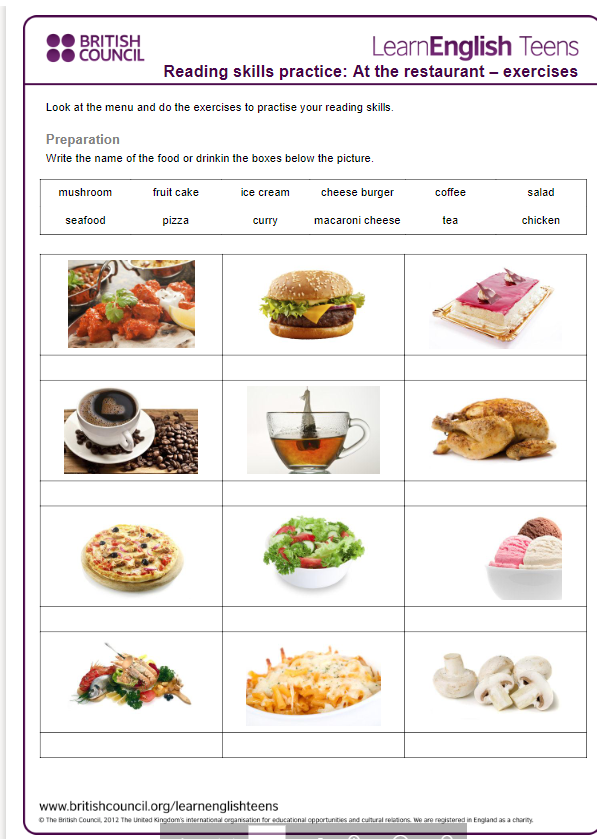 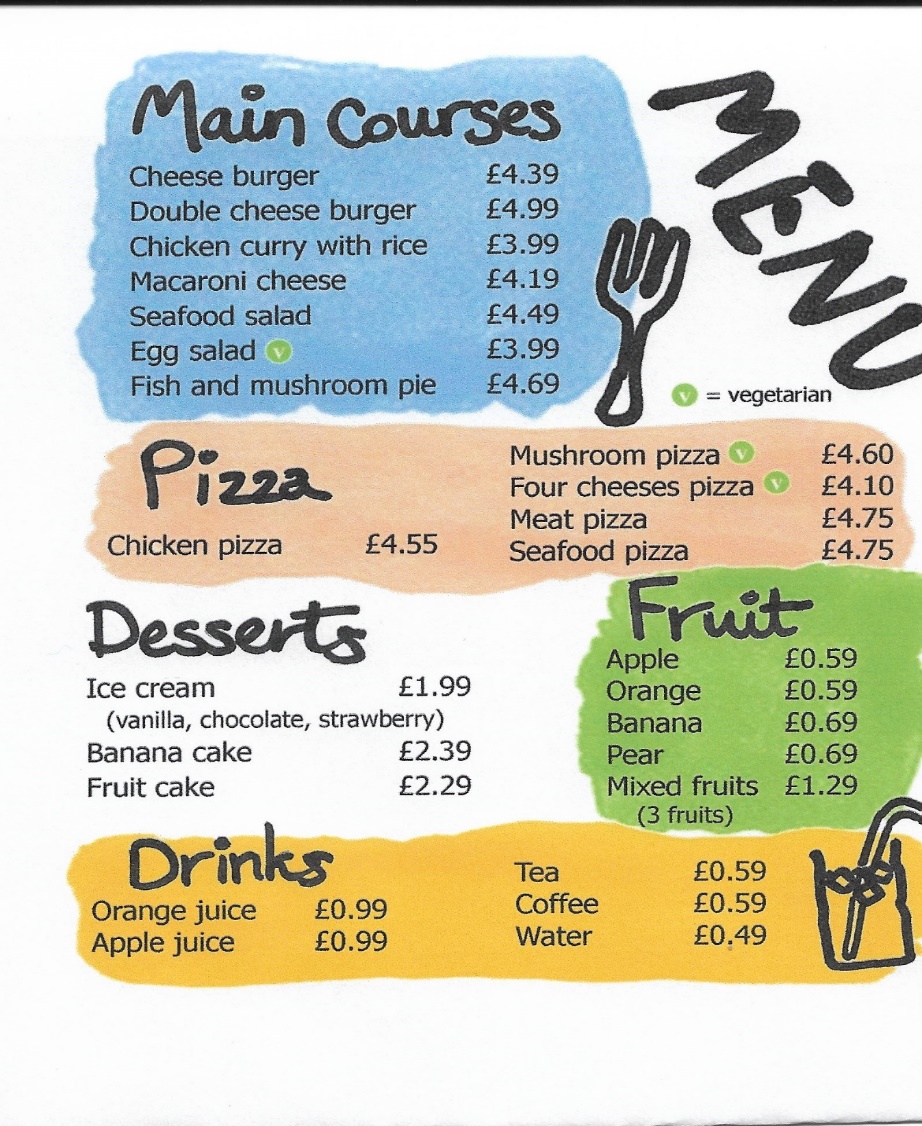 Circle true or false for these sentences.
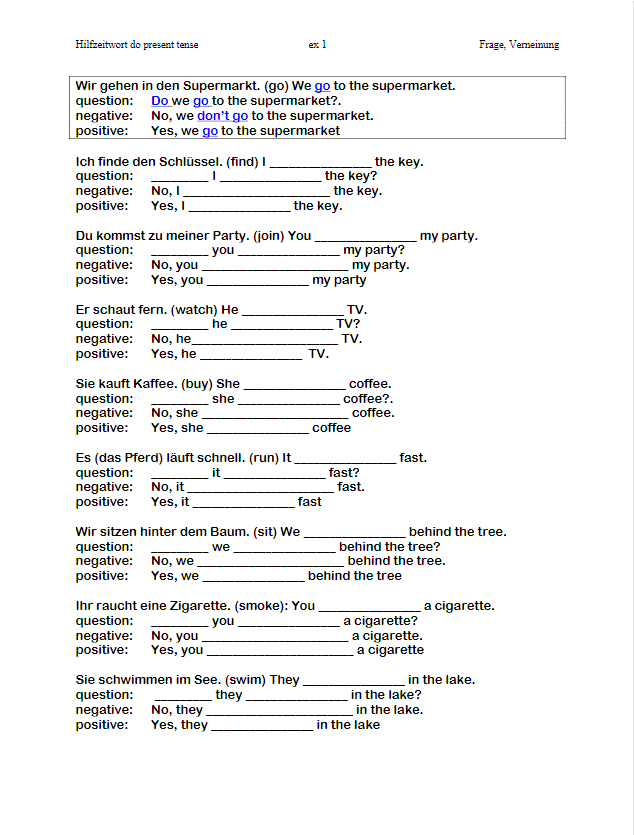 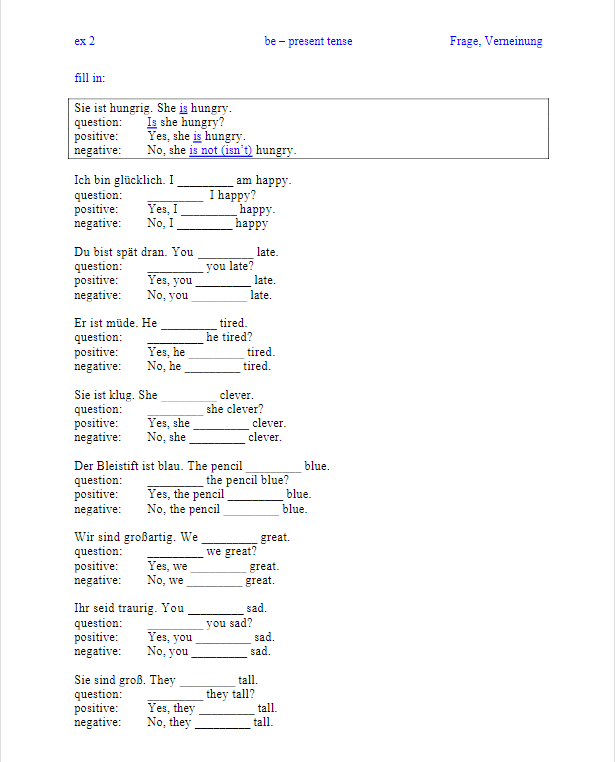 Fach:   EnglischSchulwoche: 3215.04. – 17.04. 2020Aufgabenstellung:Arbeitsmaterial Erledigt am:Arbeitsblatt: exercise 1Die Arbeitsblätter (2) findest du auf Seite 4 und Seite 5.Arbeitsblatt exercise 2Die Arbeitsblätter (2) findest du auf Seite 4 und Seite 5.Reading Comprehension: “At the restaurant”
Arbeitsblatt 1: Schreibe die Lebens-
mittel bzw. Getränke unter das passende Bild.Arbeitsblatt 2: Lies dir die Menükarte
genau durch.Löse die Verständnisfragen
zum Arbeitsblatt 2

Die Arbeitsblätter (2) findest du auf Seite 2 und Seite 3.
Writing for your Portfolio:Open your Student`s book on page 59, have a look at Jessica`s mind map and the text. Then write a text about yourself 
(60 – 80 words) and draw a picture of yourself. Student`s bookSeite 6: Dort sollst du den Text schreiben. Für die Fleißigen:WIEDERHOLE 
die WORD FILE WORDS + die MORE Words and Phrases der Units 8 & 9.You can eat salad in this restaurant,truefalseThis restaurant sells seafood.truefalseThere are four different types of pizza.truefalseThey don´t have desserts in the restaurant.truefalseThe water is free in the restaurant.truefalseWrite a text: ME AND MY CLOTHESWrite a text: ME AND MY CLOTHES
DRAW A PICTURE OF YOURSELF